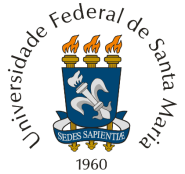 Universidade Federal de Santa MariaCentro de Ciência da SaúdeCOMISSÃO DE EXTENSÃO – ComexATA DE REUNIÃO DA COMISSÃO DE EXTENSÃOAssinatura dos membros da Comex presentes na reunião: 01/02/2017as 09:00 h.André Valle de Bairros                                   _________________________________________Estela Maris Jurach                                        _________________________________________Michele Forgiarini Saccol                              _________________________________________Rosângela Marion da Silva                             _________________________________________ Vanessa Amaral Ribeiro                                _________________________________________Data01/02/2017Ata Nº 2HorárioInício: 9:00 h        Término: 11:30 hLocalSala Reunião CCSPresentesEstela Maris Jurach, Rosângela Marion da Silva, Vanessa Amaral Ribeiro, André Valle de Bairros, Michele Forgiarini Saccol, PautaPresença dos membros na reunião da ComexLigas como ação de extensãoFormulário do relatório parcial/anualAssunto 1Presença dos membros na reunião da ComexDiscussãoConforme foi decidido na reunião em uma reunião anterior (dia 16/12/2016) será exigido à obrigatoriedade da presença nas reuniões de todos os membros da Comex (titulares e suplentes). Decidiu-se que o membro que apresentar duas faltas consecutivas não justificadas, será desligado da comissão.  Foi destacado nessa reunião que haverá uma quantificação das presenças/faltas dos membros.Assunto 2Avaliação dos relatórios dos projetosDiscussãoOs relatórios anuais/ finais das ações de extensão foram avaliados pelos membros da Comex seguindo as normas de avaliação descritas na Resolução 025/08 e Política de Extensão regulamentada pela Universidade Federal de Santa Maria e os mesmos  foram tramitado para o GAP apresentando um parecer (justificativa) identificando os pontos que devem ser para ajustados de acordo as normas. Deve-se ressaltado que os relatórios que receberam recursos FIEX (Fundo de Incentivo à Extensão) destino dos recursos e os produtos (como a obrigatoriedade da apresentação de trabalho na JAI – Jornada Acadêmica Integrada). Além disso, a Comex aprovou somente o formulário de disponível no site PRE (Pró-Reitoria de Extensão). Assunto 3Avaliação dos status dos projetosDiscussãoNo Edital FIEX 2017, a Comex observou que o prazo máximo para o registro no SIE (sistema integrado) da UFSM é dia 24/02/2017, dessa forma-se será realizada uma reunião extraordinária dia 22/02/2017 para registrar verificar e registrar todos os projetos enviados à Comex. 